Romans in Britain WorksheetQUESTION 1Mark (as close as you can) where the city of Rome is on this map.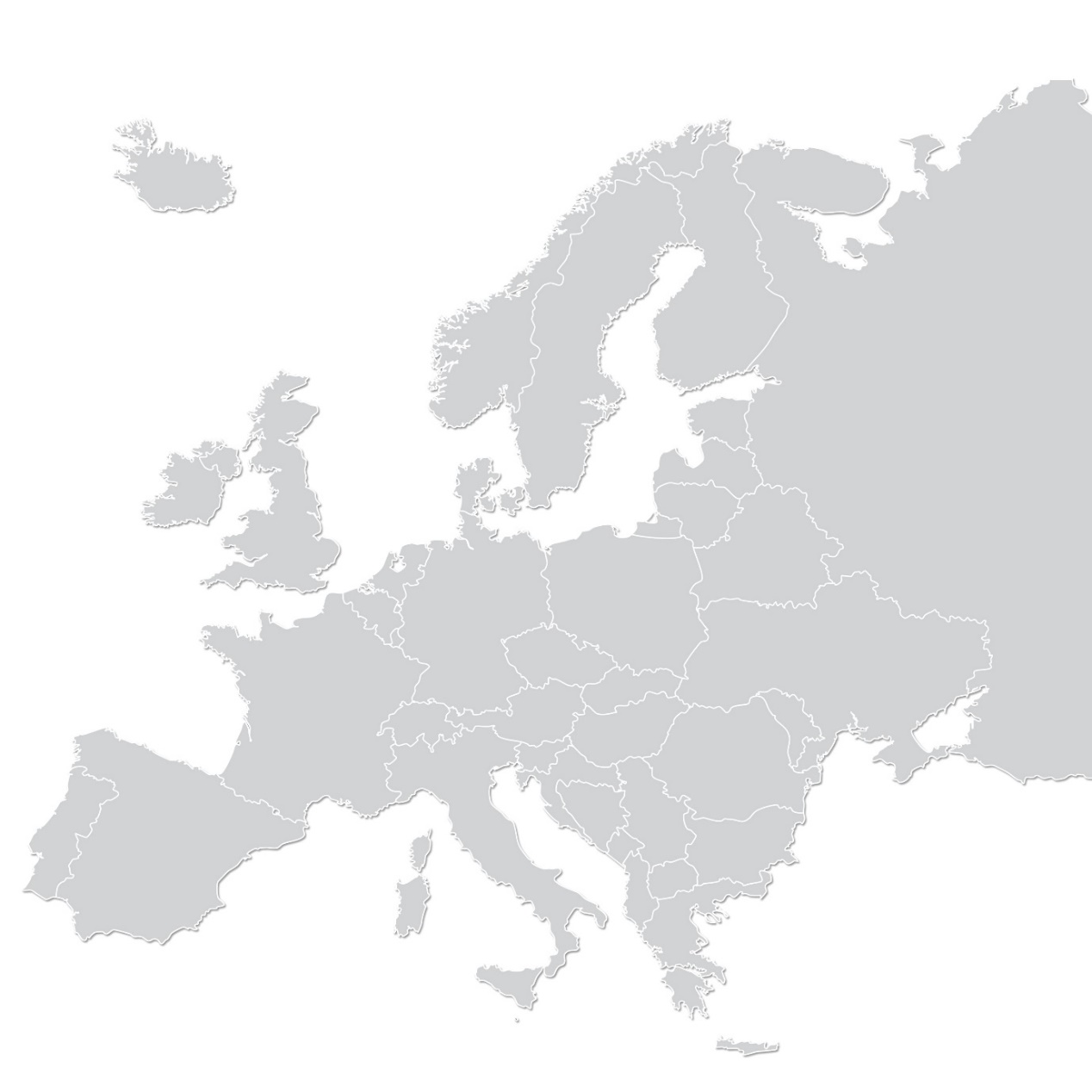 QUESTION 2Look at the box below, which is filled with different people who lived in Rome during the time of the Republic (before the Empire). Circle the ones who counted as ‘citizens’.QUESTION 3Match the Latin names of a Roman soldier’s equipment to their English equivalents by drawing lines between boxes.QUESTION 4Complete the following crossword, which is to do with Caesar’s first attempt at conquering Britain.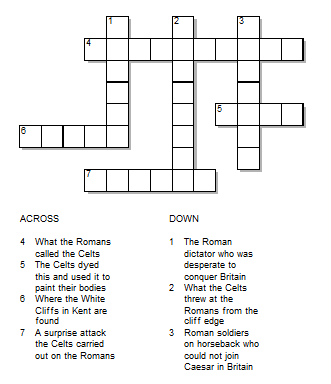 QUESTION 5Answer these true or false questions about the Roman Empire’s effects on Britain. Circle a response for each one.The Romans introduced the Latin alphabet to Britain.TRUE			FALSEThe Greeks introduced Greek plays to the Britons.TRUE			FALSECelts never attempted to make art before the Romans’ arrival.TRUE			FALSEBritain as we know it was shaped by a mixture of many cultures.TRUE			FALSEANSWERSQUESTION 1The position of Rome on a map is as follows: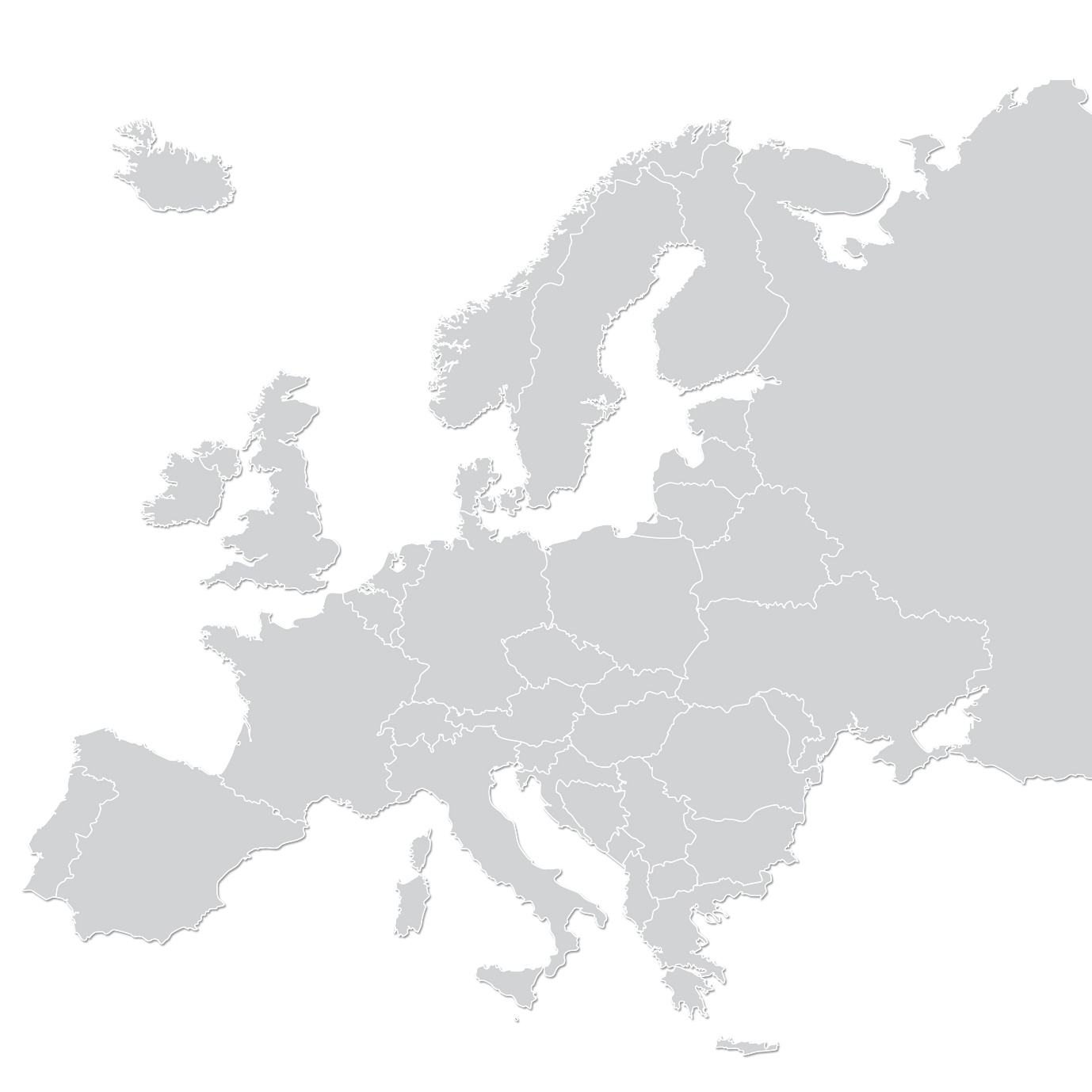 QUESTION 2Citizens of Rome were as follows:(Poor men and foreigners could win citizenship by serving in the army!)QUESTION 3The equipment is named as follows:QUESTION 4The answers to the crossword is as follows:ACROSS4. What the Romans called the Celts: Barbarians5. The Celts dyed this and used it to paint their bodies: Clay6. Where the White Cliffs are found in Kent: Dover7. A surprise attack the Celts carried out on the Romans: AmbushDOWN1. The Roman dictator who was desperate to conquer Britain: Caesar2. What the Celts threw at the Romans from the cliff edge: Javelins3. Roman soldiers on horseback who could not join Caesar in Britain: CavalryQUESTION 5The true or false answers are as follows:Answer these true or false questions about the Roman Empire’s effects on Britain. Circle a response for each one.The Romans introduced the Latin alphabet to Britain.TRUE			FALSE(The alphabet we still use today!)The Greeks introduced Greek plays to the Britons.TRUE			FALSE(It was the Romans!)Celts never attempted to make art before the Romans’ arrival.TRUE			FALSE(People in Britain had a long history of painting, crafting, and building before the Romans arrived.)Britain as we know it was shaped by a mixture of many cultures.		TRUE			FALSE(This was helped by the Romans making Britain part of their Empire – it meant many people travelled and settled in Britain.)You may be interested in our KS2 History is Easy Revision guide and mock test workbook: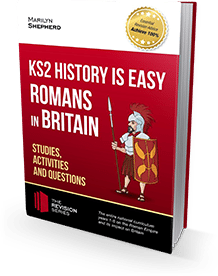 